SPECIFICATION SHEETCUSTOMER:APPARATUS TYPE: ROSENBAUER TANKER	CHASSIS:ENGINE:TRANSMISSION: ALLISON EVS 4000	TANK SIZE:   3000 GALLON	PUMP MAKE AND SIZE: HALE 2000 GPM	PLUMBING TYPE: STAINLESS STEEL	FOAM SYSTEM: FOAM PRO 2002	BODY CONSTRUCTION: FX- 1/8" ALUMINUM	WARNING LIGHTS: WHELEN LED	SIRENS: WHELEN	SCENE LIGHTS: WHELEN PIONEER LED SERIES	GENERATOR: PICK FROM DROP DOWN MENU	SUSPENSION:FRAME RAILS: HENDRICKSON STEERTEK NXT	 POWDER COATED	LADDER SECTIONS: PICK FROM DROP DOWN MENU	ELECTRICAL SYSTEM:OTHER ACCESSORIES: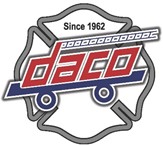 